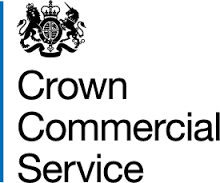    Provision of ConsultancySupport for IPATO        Infrastructure and Projects AuthorityFromPricewaterhouse Coopers LLP       Contract Reference: CCCC20A0412/08/2013FRAMEWORK SCHEDULE 4CALL OFF ORDER FORMPART 1 – CALL OFF ORDER FORMSECTION AThis Call Off Order Form is issued in accordance with the provisions of the Framework Agreement for the Provision of Consultancy Support for IPA dated 04 September 2018. The Supplier agrees to supply the Services specified below on and subject to the terms of this Call Off Contract. For the avoidance of doubt this Call Off Contract consists of the terms set out in this Call Off Order Form and the Call Off Terms.SECTION B call off contract periodServicesPROJECT Plancontract performancepersonnelPAYMENTLIABILITY and insuranceTERMINATION and exitsupplier informationOTHER CALL OFF REQUIREMENTSFORMATION OF CALL OFF CONTRACTBY SIGNING AND RETURNING THIS CALL OFF ORDER FORM (which may be done by electronic means) the Supplier agrees to enter a Call Off Contract with the Customer to provide the Services in accordance with the terms Call Off Order Form and the Call Off Terms.The Parties hereby acknowledge and agree that they have read the Call Off Order Form and the Call Off Terms and by signing below agree to be bound by this Call Off Contract.In accordance with paragraph 7 of Framework Schedule 5 (Call Off Procedure), the Parties hereby acknowledge and agree that this Call Off Contract shall be formed when the Customer acknowledges (which may be done by electronic means) the receipt of the signed copy of the Call Off Order Form from the Supplier within two (2) Working Days from such receipt.Order NumberTo be advised by Contracting Authority post awardFromInfrastraucture and Projects Authority("CUSTOMER")ToPricewaterhouse Coopers LLP("SUPPLIER")Date 4th February 2020("DATE")Commencement Date: Monday 10th February 2020Expiry Date:End date of Period: Friday 27th March 20202.1.  Services required: REDACTED 3.1. Project Plan: REDACTED.The Customer shall provide the Supplier with such information and assistance as the Supplier may reasonably require from time to time which will include access to the Customer's premises and staff.  Any information provided by the Customer shall be accurate, complete and not misleading and will not infringe the intellectual property rights of any third party.  The Supplier shall not be liable for any delay or other consequences resulting from the Customer's failure to provide such information and assistance4.1. Standards: REDACTED.4.2Service Levels/Service Credits: Not applied4.3Critical Service Level Failure:Not applied4.4Performance Monitoring: REDACTED4.5Period for providing Rectification Plan: In Clause 39.2.1(a) of the Call Off Terms5.1Key Personnel: Customer- REDACTEDSupplier - REDACTED; 5.2Relevant Convictions (Clause 28.2 of the Call Off Terms):Not Applied6.1Call Off Contract Charges (including any applicable discount(s), but excluding VAT): In Annex 1 of Call Off Schedule 3 (Call Off Contract Charges, Payment and Invoicing)For the avoidance of doubt the contract value shall not exceed £150,000.00 (exc VAT)6.2Payment terms/profile (including method of payment e.g. Government Procurement Card (GPC) or BACS):REDACTED6.3Reimbursable Expenses: The base location of the Services will be carried out at 1 Horse Guards Road, Westminster, London, SW1A 2HQ. Daily rates offered should be inclusive of T&S to this location. Travel and subsistence are to be charged at Authority rates if any work is required at locations not covered by this main base location.6.4Customer billing address (paragraph 7.6 of Call Off Schedule 3 (Call Off Contract Charges, Payment and Invoicing)):Cabinet Office
REDACTED Invoice email address: REDACTED
Queries email address: REDACTED6.5Call Off Contract Charges fixed for (paragraph 8.2 of Schedule 3 (Call Off Contract Charges, Payment and Invoicing)):For the term of the Call Off Contract from the Call Off Commencement Date6.6Supplier periodic assessment of Call Off Contract Charges (paragraph 9.2 of Call Off Schedule 3 (Call Off Contract Charges, Payment and Invoicing)) will be carried out on:Not Applied6.7Supplier request for increase in the Call Off Contract Charges (paragraph 10 of Call Off Schedule 3 (Call Off Contract Charges, Payment and Invoicing)):Not Permitted7.1Estimated Year 1 Call Off Contract Charges:The sum of up to £150,000.00 (exc VAT)7.2Supplier’s limitation of Liability (Clause 37.2.1 of the Call Off Terms);In Clause 37.2.1 of the Call Off Terms7.3Insurance (Clause 38.3 of the Call Off Terms):In Clause 38.3 of the Call Off Terms8.1Termination on material Default (Clause 42.2 of the Call Off Terms)):In Clause 42.2.1(c) of the Call Off Terms8.2Termination without cause notice period (Clause 42.7 of the Call Off Terms):In Clause 42.7 of the Call Off Terms8.3Undisputed Sums Limit:In Clause 43.1.1 of the Call Off Terms8.4Exit Management: Not applied9.1Supplier's inspection of Sites, Customer Property and Customer Assets:Not Applied9.2Commercially Sensitive Information:The following information shall be deemed Commercially Sensitive Information:any information relating to the Supplier’s fee rates, its methodology for providing the services in question and any personal data provided by the Supplier including the CVs of the Staff engaged in the provision of the Services;any information falling within the definition of “Supplier’s Confidential Information.The duration for which such information shall be confidential is indefinite.10.1Recitals (in preamble to the Call Off Terms):Recitals B to ERecital C - date of issue of the Statement of Requirements: 20th January 2020Recital D - date of receipt of Call Off Tender:  27th January 202010.2Call Off Guarantee (Clause 4 of the Call Off Terms):Not required10.3Security:Short form securityANDCabinet Office 2018-06-13 Security Breach Policy, to be provided by the customer before the commencement date.10.4ICT Policy:To be provided by the Customer before the Commencement Date. (Supplier will be expected to agree and comply with the Cabinet Office ICT Acceptable Usage Policy (April 2016))10.6Business Continuity & Disaster Recovery: Not AppliedDisaster Period:For the purpose of the definition of “Disaster” in Call Off Schedule 1 (Definitions) the “Disaster Period” shall be Not Applied.10.8Protection of Customer Data (Clause 35.2.3 of the Call Off Terms):In Clause 35.2.3 of the Call Off Terms.10.9Notices (Clause 56.6 of the Call Off Terms):Customer’s postal address and email address: Cabinet Office, REDACTED Supplier’s postal address and email address: Pricewaterhouse Coopers LLP, REDACTED10.10Transparency ReportsIn Call Off Schedule 13 (Transparency Reports)10.11Alternative and/or Additional Clauses from Call Off Schedule 14 and if required, any Customer alternative pricing mechanism:Given the nature of the Services to be provided, clauses 34.1.4, 34.2.3, 34.4, 34.5, 34.6, 34.8.2, and 34.10 shall not apply for the purposes of this Call-Off Contract.10.12Call Off Tender:In Schedule 15 (Call Off Tender)Please refer to Annex 2- PWC Technical Submission.10.13Publicity and Branding (Clause 36.3.2 of the Call Off Terms)In Clause 36.3.2 of the Call Off Terms. The following additions apply:Supplier must comply with sections 10.3 & 10.4 above;Supplier will be required to use Cabinet Office ICT assets when completing work;Supplier must not re-produce documents (e.g. through hard copy, duplicating digital documents without IPA knowledge or access, etc.)10.14Staff TransferNot Applied10.15Processing DataCall Off Schedule 17For and on behalf of the Supplier:For and on behalf of the Supplier:Name and TitleREDACTEDSignatureREDACTEDDate18/02/2020For and on behalf of the Customer:For and on behalf of the Customer:Name and TitleREDACTEDSignatureREDACTEDDate21/02/2020